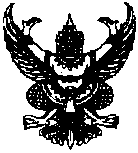 บันทึกข้อความส่วนราชการ         โรงเรียนเตรียมอุดมศึกษาพัฒนาการ พัทลุงที่     วก        /               วันที่                               เรื่อง    ขออนุมัติใช้แผนการจัดการเรียนรู้เรียน     ผู้อำนวยการโรงเรียนเตรียมอุดมศึกษาพัฒนาการ พัทลุง       ด้วยข้าพเจ้า.................................................ตำแหน่ง.................โรงเรียนเตรียมอุดมศึกษาพัฒนาการ พัทลุง สังกัดสำนักงานเขตพื้นที่การศึกษามัธยมศึกษาพัทลุง ได้รับมอบหมายให้ทำการสอนรายวิชา........................ รหัสวิชา........................ชั้นมัธยมศึกษาปีที่.........ในภาคเรียนที่.............ปีการศึกษา................นั้น        ในการนี้ ข้าพเจ้าได้วิเคราะห์มาตรฐานการเรียนเรียนรู้/ตัวชี้วัด/ผลการเรียนรู้ คำอธิบายรายวิชา โครงสร้างรายวิชา เพื่อจัดทำแผนการจัดการเรียนรู้ สอดคล้องกับหลักสูตรสถานศึกษาโรงเรียนเตรียมอุดมศึกษาพัฒนาการ พัทลุง และหลักสูตรแกนกลางการศึกษาขั้นพื้นฐาน พุทธศักราช 2551 และฉบับปรับปรุง พุทธศักราช 2560 เพื่อนำไปใช้ในการจัดการเรียนรู้ให้กับผู้เรียนให้บรรลุเป้าหมายของหลักสูตรฯ ต่อไป  จึงขออนุมัติดำเนินการจัดการเรียนรู้ตามแผนการจัดการเรียนรู้ที่แนบมานี้	จึงเรียนมาเพื่อโปรดพิจารณา		ลงชื่อ			(...................................................)		                                         ตำแหน่ง.............................แผนการจัดการเรียนรู้รายวิชา....................................................... รหัสวิชา...................................ชั้นมัธยมศึกษาปีที่...........ภาคเรียนที่.............ปีการศึกษา................ เห็นควรอนุมัติให้ใช้ในการสอนได้ ................................................................................          ลงชื่อ.................................................................                  (...........................................................)           หัวหน้ากลุ่มสาระการเรียนรู้................................                        ............/................./................... เห็นควรอนุมัติให้ใช้ในการสอนได้ ....................................................................................             ลงชื่อ.................................................................                      (นางณาตยา  มโนทัศน์)           หัวหน้างานจัดและพัฒนากระบวนการเรียนรู้                        ............/................./................... เห็นควรอนุมัติให้ใช้ในการสอนได้ .......................................................................................................................................................................          ลงชื่อ.................................................................                  (.......นางสาวสุมาลี  สุขสวัสดิ์......)             รองผู้อำนวยการกลุ่มบริหารงานวิชาการ                        ............/................./................... อนุมัติให้ใช้ในการสอนได้ ........................................................................................................................................................................         ลงชื่อ.................................................................                   (.....นางสาวกาญจนา  เดชสม.....)       ผู้อำนวยการโรงเรียนเตรียมอุดมศึกษาพัฒนาการ พัทลุง                        ............/................./...................คิวอาร์โค้ดแผนการจัดการเรียนรู้คิวอาร์โค้ดเว็บไซต์ครู